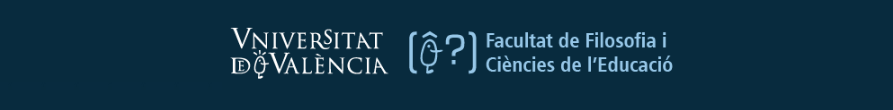 SOL·LICITUD PRÒRROGA PER A LA REALITZACIÓ DEL DIPÒSIT DE LA TESI Na/En ______________________________________________________________________Estudiant matriculada/matriculat en el Programa de Doctorat en Educació (RD 99/2011), amb una dedicació de:	Temps parcial	Temps completSOL·LICITA:Siga autoritzada la pròrroga por 1 any per a la realtizació del dipòsit de la Tesi Doctoral.EXPOSICIÓ DELS MOTIUS PELS QUE ES SOL·LICITA LA PRÒRROGA:_______________________, _____ de _______________de 20____Signat la Doctoranda/el Doctorand:	Vist-i-plau la Directora/Directores/ Director/Directors:COORDINADOR DEL PROGRAMA DE DOCTORAT EN EDUCACIÓ 